Правила безопасного поведения детей на водоемах                                                                      в зимне – весенний период.                                                                                       Рекомендации для родителей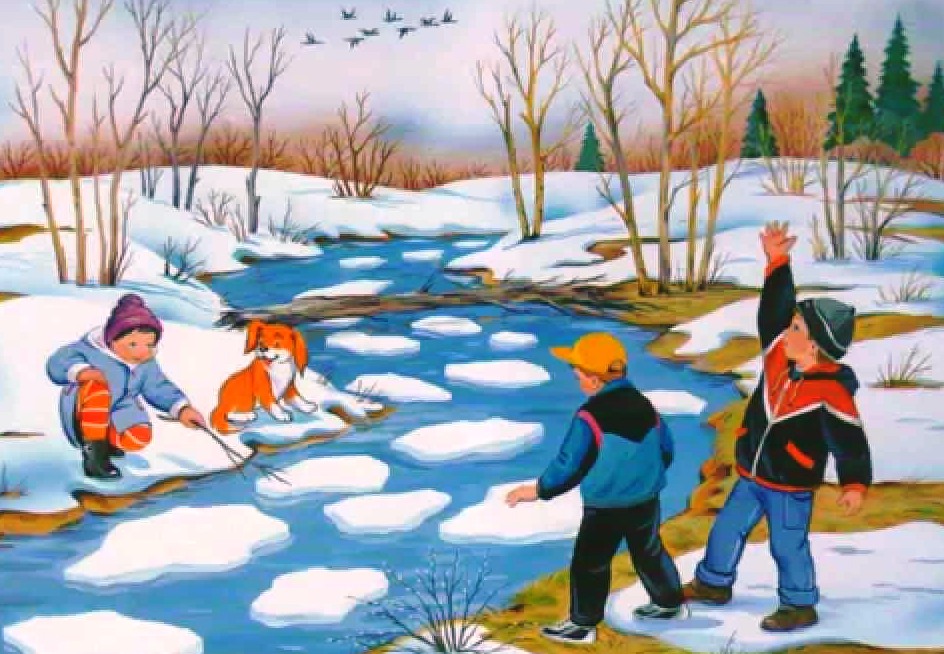 Весенний лёд беспечности не прощает! Во время весеннего паводка происходит немало несчастных случаев с людьми из-за невыполнения элементарных правил предосторожности.                                                                               Под воздействием весеннего солнца лёд становится рыхлым и непрочным, хотя внешне он кажется крепким. На таком льду можно легко провалиться.                                                                                                                                                       Период ледохода и половодья требует соблюдения правил безопасности поведения на льду и воде. Вот почему весной необходимо максимально усилить наблюдение за детьми, вести среди них разъяснительную работу.                                                                                                                                            Следует помнить:                                                                                                                             *  на весеннем льду легко провалиться;                                                                                     *  быстрее всего процесс распада льда происходит у берегов;                                            *  весенний лед, покрытый снегом, быстро превращается в рыхлую массу.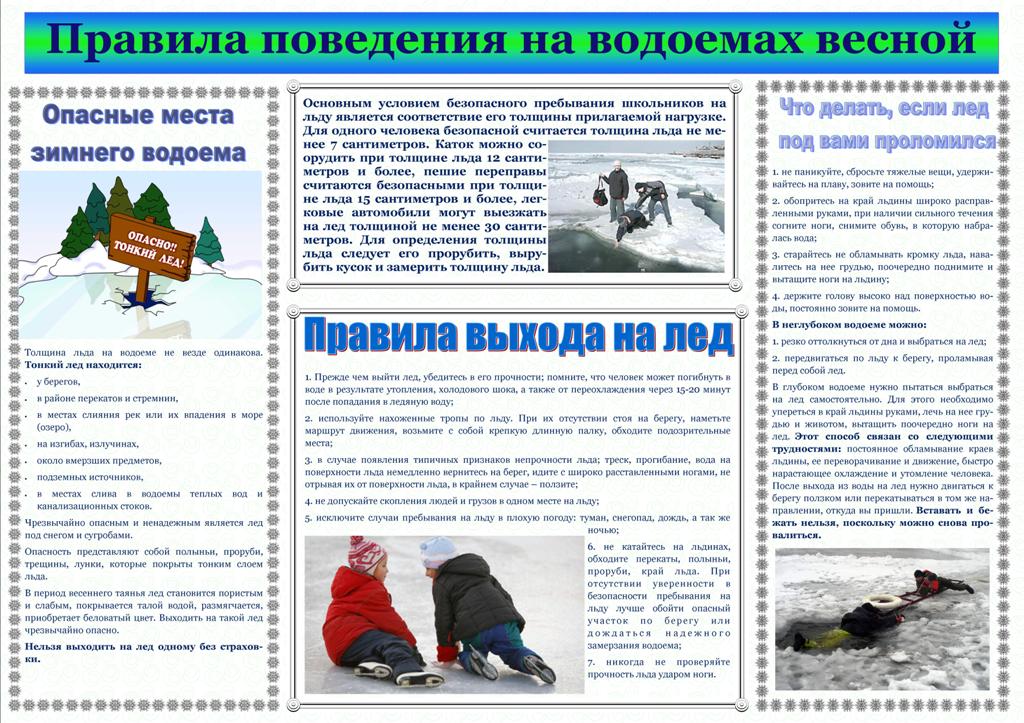 В период весеннего паводка и ледохода запрещается:                                                               *   выходить на водоемы, переходить через водоем в период ледохода;                                    *  подходить близко к реке в местах затора льда, стоять на обрывистом берегу, подвергающемуся разливу и обвалу;                                                                                           *   собираться на мостиках, плотинах и запрудах;                                                                                                    *  отталкивать льдины от берегов, ходить по льдинам и кататься на них.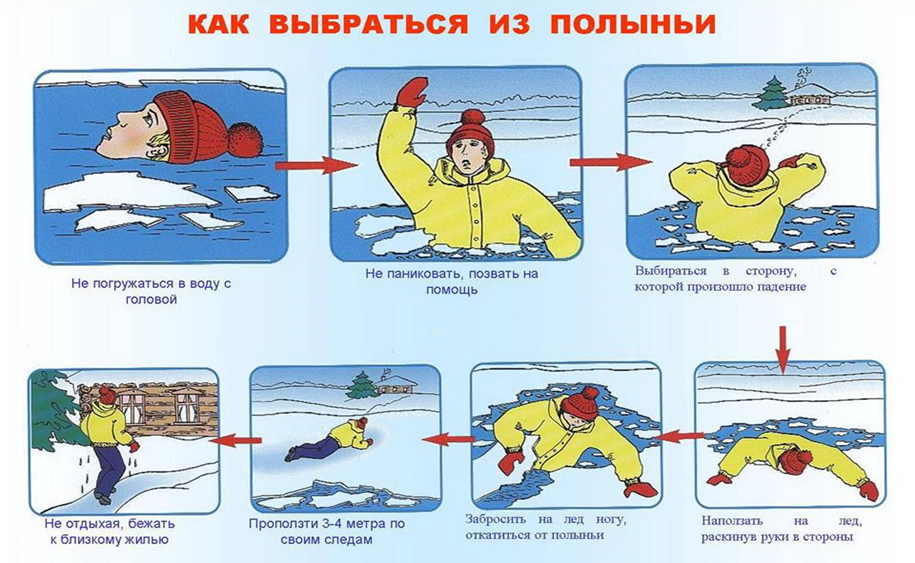 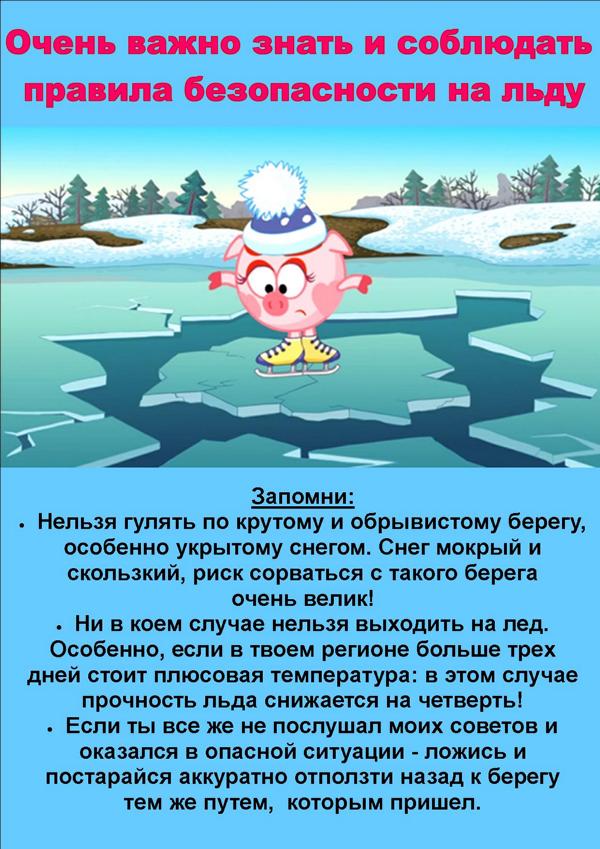 Уважаемые родители!Обращаем ваше внимание на поведение детей в период весенних каникул: в связи с продолжающимся интенсивным снеготаянием посещение в эти теплые весенние дни водоемов опасно для жизни                                                    Необходимо разъяснить детям недопустимость игр вблизи водоемов. Катание и проведение других развлечений на льдинах нередко заканчиваются купанием в ледяной воде, поскольку льдины часто переворачиваются, разламываются, сталкиваются между собой, ударяются о предметы, находящиеся в воде.                                                                                                            Во время весенних каникул у детей много свободного времени, которое они могут использовать для полезных дел. Но дети спешат на пруд, к реке, чтобы в последний раз покататься на коньках, спуститься с крутого берега на санках или просто поиграть на льду. Катание на льдинах, брёвнах, плотах нередко приводит к трагическим последствиям. Дети не всегда осознают опасности, которые их поджидают, вот почему чаще всего несчастные случаи происходят с детьми.  Ответственность за жизнь и здоровье детей, лежит на Вас, уважаемые родители.                                                                                                        Будьте внимательны и тогда ваши дети будут здоровы.                                         Желаем Вам здоровья, благополучия, удачи, а детям веселых и интересных каникул.